IF YOU WANT TO DOWNLOAD THE  A2 Edexcel Biology Book :Click on link below Click download or save to computerN.B all books are in PDF fileIf Link is DEAD please contact us__________________________________________________________________________________http://ge.tt/81WjD1B?cContact Us:                                       capebiologyresources@gmail.com                                              On our  Facebook page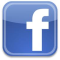 CXC CAPE Biology Resources For Caribbean StudentsEMAILS SENT MUST have a subject]